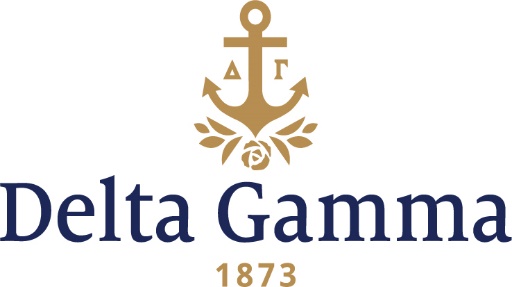 Chapter Communications & PR PlanFor Fall 2020Chapter: School: 
Completed By (name & position): Date Completed: Upload to Anchorbase by April 15 for your communications adviser (or membership adviser, if needed) to approve.Resave this document with your chapter name in the file name. The vice president: communications should work with the director of public relations (PR) to complete this plan. Both officers should also collaborate with the rest of the joint chapter management team (JCMT) and chapter members, and use the Communications Handbook to complete this plan. Refer back to this plan every other week to help guide your chapter communciations.Step 1. Purpose/GoalsWhat are your communications/public relations (PR) goals for the fall 2020 term? What does your chapter hope to accomplish? Some examples might be to increase chapter membership to achieve Total, develop a better relationship with other fraternities/sororities or to increase attendance at philanthropy events. Write in your overall chapter PR goals for the fall 2020 term below.A. B. C. D. E. Step 2. Chapter AudiencesSee the Communications Handbook for a list of common audiences. Make sure to list both internal and external audiences that you want to receive communications from your chapter at any point in the year. Note: When making communication plans for specific chapter event, you will select which of the above audiences are impacted. It could be all of them, some of them or just one group. Step 3. Chapter ImageEvaluate and define what your chapter’s image is on campus as it relates to your internal and external audiences from step 2. Please choose from the drop down list the phrase that best describes your image with each audience. This will help you prioritize your PR activities.Step 4. EventsList what events are planned for fall 2020, and keep in mind what kind of communications you will need for each of them.Step 5. Media and DG ContactsBelow is a list of contacts at Executive Offices that can help with your chapter PR. Here you can also list other contacts that are relevant to your chapter.Director of marketing and communicationsLiz Thompsonmedia@deltagamma.org ANCHORA editorJayme Detweiler Crowellanchora@deltagamma.orgUse this ANCHORA Submission Form to suggest story ideas or to submit updates.Social media questions or submissionsRaina Bradford-Jennings photos@deltagamma.orgYour region’s collegiate development specialist (CDS):Name:      Email:      Phone at Executive Offices: 614.481.8169advisory team chairman (ATC):Name:      Email:      Phone:      communications adviser:Name:      Email:      Phone:      Regional Collegiate Specialist (RCS) (or Council Appointed Coordinator, or New Chapter Coordinator):Name:      Email:      Phone:      Regional Director (RD):Name:      Email:      Phone:      School paper:      Email:      Local/University TV Stations:      Local/University Radio Stations:      Local newspapers:      Other Contacts:      Step 6. Other ResourcesWhat other resources can you use to help facilitate your communication efforts? Examples include campus audio/visual (A/V) clubs, print shops, event personnel, etc. Whenever you are buying products for Delta Gamma purposes, including PR efforts, make sure that you are using a licensed vendor, like Hannah’s Closet, if you are using any of our DG trademarks or logos. Click here to find a list of what DG terms and phrases are trademarked. See the Communications Handbook for more information about Hannah’s Closet and other licensed vendors - you can find a list of DG licensed vendors here. Technical EquipmentName:      Email:      Phone:      Preferred T-shirt vendor:      Email:      Phone:      Resource:      
Email:      Phone:      Resource:      Email:      Phone:      Step 7. BudgetIs there any funding needed for any of your communication/PR goals? Use the space below to detail out your chapter’s budget for PR. Be specific and itemize the purchases. Note that funding may come from more than just the PR budget. It could come from other budgets that fund a PR opportunity. Examples: Anchor Splash® posters for campus - $50Paid social media ad to promote Facebook event for pancake breakfast fundraiser - $25Video for recruitment - $500Step 8. Chapter PR ExpectationsTell us what you will ask the average chapter member to do to achieve the goals you outlined in step 1. These are expectations that you can hold the chapter to in order to help you reach your goals as a whole.Examples:Wear letters every Monday.Post on social media to celebrate other Panhellenic sororities’ Founders Days.Attend other groups’ philanthropy events.List out the expectations for your chapter members:A. B. C. D. E. F. Step 9. Key MessagesThese are one-liners that members can learn to easily speak about DG and your chapter. For example, Delta Gamma Fraternity has four key messages that are informed by Article II of the Constitution: “We seek to foster high ideals of friendship.”“One of our main goals is to promote educational and cultural interests.”“We hope to create a true sense of social responsibility within each sister.”“Delta Gamma helps our members develop the finest qualities of character.”The examples above are pretty high level. What are some specific messages for your chapter that are relevant to your campus? What role does your chapter play within the larger campus community? How do you support each other? These are all key messages that every sister should be able to share.Note: Before you begin outreach as part of your communications plan, make sure members understand what they can share with the public, so you aren’t accidentally sharing our secret rituals. The Communications Handbook details what information you can and cannot share.A. B. C. D. E. F. **For details on communications during a crisis, refer to the Crisis Communications Policy, the Crisis Communications Procedures in the Communications Handbook. Step 10. Once approved, share this plan with the chapter, Internal AudiencesExternal AudiencesA. A. B. B. C. C. D. D. E. E. F. F. G. G. H. H. I.  I.  J. J. AudienceWhat is your image with this audience?